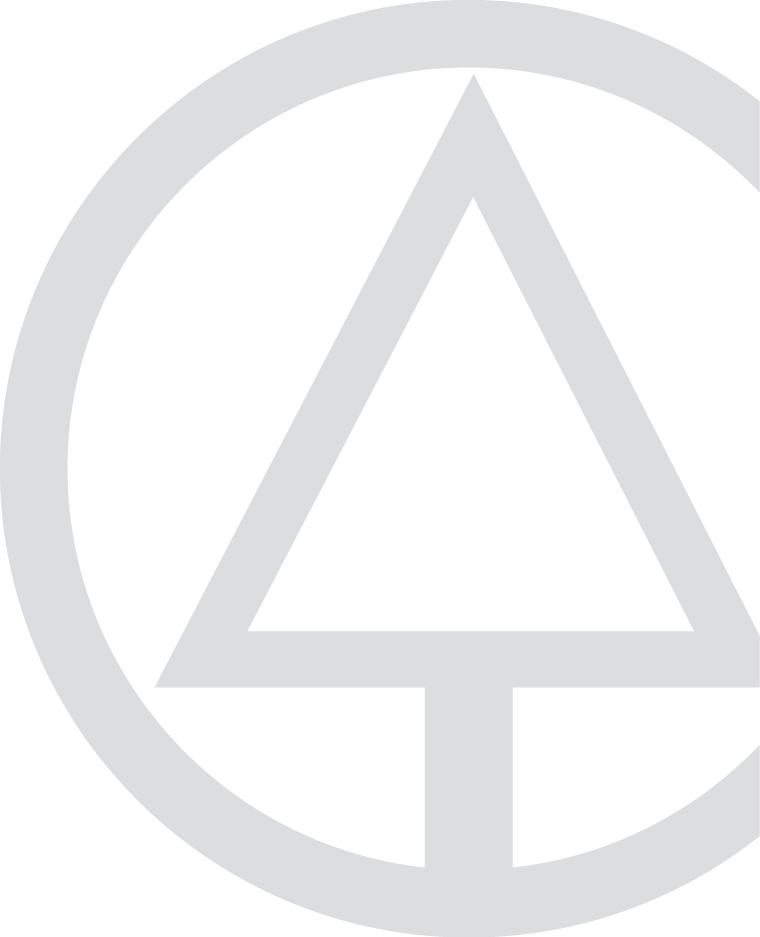 SAFEConversionAudit All Employer Sizes2023 versionEmployers using this package must have and maintain WorkSafeBC COR certification with a BC Certifying PartnerEmployers using this package must NOT have a forestry classification unit.InstructionsIf your company has had any changes in ownership, business activities, name, WorkSafeBC account or classification(s), please contact the Council prior to your audit.Completing the packageComplete this package AND provide the two (2) required pieces of evidence.The name of the person who completed the Forestry Safety Overview training course and is currently employed by the company.a copy of the Certifying Partner QA success notice or letter from the last audit within the previous 12 months.  The actual audit is not required.Any company representative may complete this package. Note that this process results in SAFE Certification only. It does NOT result in an additional COR certification or further COR incentive.  For further assistance contact BC Forest Safety Council at 1-877-741-1060 and ask to speak to SAFE Companies about a conversion audit. Audit Submission PackagePlease send your package viaonline submission: http://app.bcforestsafe.org/upload/email audit@bcforestsafe.org for files under 10MBCompany InformationWorkSafeBC InformationAdditional Contact Information (if different from company owner above) Evidence and AuthorizationComplete All InformationType of Audit (check as needed):COR Certifying Partner Certification Audit    AgSafe Maintenance Audit    BCCSA Recertification Audit    Energy Safety CanadaSize (check as needed):    go2HR Small Employer SAFE (<20 forestry personnel)    Municipal Safety Association Large Employer SAFE (>19 forestry personnel)    SafetyDrivenLegal Company NameLegal Company NameCompany Trade Name/dbaCompany Trade Name/dbaCompany Trade Name/dbaCompany Owner(s)Company Owner(s)Title/PositionTitle/PositionTitle/PositionMailing Address:Mailing Address:CityProvincePostal CodeStreet Address: (if different from mailing address)Street Address: (if different from mailing address)CityProvincePostal CodePhoneCellFaxEmailEmailWorkSafeBC account #   What does your company do as its main activities?	What does your company do as its main activities?	What does your company do as its main activities?	What does your company do as its main activities?	What does your company do as its main activities?	List all the company’s  Classification Unit(s) List all the company’s  Classification Unit(s) List which CUs this conversion is intended to coverList which CUs this conversion is intended to coverIf you wish conversion for less than 100% of the entire company, please explainIf you wish conversion for less than 100% of the entire company, please explainIf you wish conversion for less than 100% of the entire company, please explainIf you wish conversion for less than 100% of the entire company, please explainIf you wish conversion for less than 100% of the entire company, please explainIf you wish conversion for less than 100% of the entire company, please explainCOR OHS certificate numberCOR OHS certificate numberCOR expiry dateCOR expiry dateCOR expiry dateCOR expiry dateCompany Safety Contact Person OR Check if same as owner above Company Safety Contact Person OR Check if same as owner above Company Safety Contact Person OR Check if same as owner above Company Safety Contact Person OR Check if same as owner above Company Safety Contact Person OR Check if same as owner above Company Safety Contact Person OR Check if same as owner above Company Safety Contact Person OR Check if same as owner above Company Safety Contact Person OR Check if same as owner above Company Safety Contact Person OR Check if same as owner above Company Safety Contact Person OR Check if same as owner above Company Safety Contact Person OR Check if same as owner above Company Safety Contact Person OR Check if same as owner above Job TitleJob TitleJob TitleJob TitleOffice TelephoneOffice TelephoneOffice TelephoneOffice TelephoneFaxFaxFaxFaxCell PhoneCell PhoneCell PhoneCell PhoneEmail addressEmail addressEmail addressEmail addressType of Work Activities: (Check all activities that this audit applies to)Type of Work Activities: (Check all activities that this audit applies to)Type of Work Activities: (Check all activities that this audit applies to)Type of Work Activities: (Check all activities that this audit applies to)Type of Work Activities: (Check all activities that this audit applies to)Type of Work Activities: (Check all activities that this audit applies to)Type of Work Activities: (Check all activities that this audit applies to)Type of Work Activities: (Check all activities that this audit applies to)Type of Work Activities: (Check all activities that this audit applies to)Type of Work Activities: (Check all activities that this audit applies to)Type of Work Activities: (Check all activities that this audit applies to)Type of Work Activities: (Check all activities that this audit applies to)Type of Work Activities: (Check all activities that this audit applies to)Type of Work Activities: (Check all activities that this audit applies to)Type of Work Activities: (Check all activities that this audit applies to)Type of Work Activities: (Check all activities that this audit applies to)Type of Work Activities: (Check all activities that this audit applies to)Type of Work Activities: (Check all activities that this audit applies to) Mechanical Harvesting Hand Falling / Bucking Scaling / Sorting Yarding  / Loading Integrated Forest Management  Forestry Consulting Silviculture Water Operations  Log Hauling / Trucking  Heli-Logging  Road Building / Deactivation / Site Prep Forest / Road Engineering Fire Fighting Mechanical Harvesting Hand Falling / Bucking Scaling / Sorting Yarding  / Loading Integrated Forest Management  Forestry Consulting Silviculture Water Operations  Log Hauling / Trucking  Heli-Logging  Road Building / Deactivation / Site Prep Forest / Road Engineering Fire Fighting Mechanical Harvesting Hand Falling / Bucking Scaling / Sorting Yarding  / Loading Integrated Forest Management  Forestry Consulting Silviculture Water Operations  Log Hauling / Trucking  Heli-Logging  Road Building / Deactivation / Site Prep Forest / Road Engineering Fire Fighting Mechanical Harvesting Hand Falling / Bucking Scaling / Sorting Yarding  / Loading Integrated Forest Management  Forestry Consulting Silviculture Water Operations  Log Hauling / Trucking  Heli-Logging  Road Building / Deactivation / Site Prep Forest / Road Engineering Fire Fighting Mechanical Harvesting Hand Falling / Bucking Scaling / Sorting Yarding  / Loading Integrated Forest Management  Forestry Consulting Silviculture Water Operations  Log Hauling / Trucking  Heli-Logging  Road Building / Deactivation / Site Prep Forest / Road Engineering Fire Fighting Mechanical Harvesting Hand Falling / Bucking Scaling / Sorting Yarding  / Loading Integrated Forest Management  Forestry Consulting Silviculture Water Operations  Log Hauling / Trucking  Heli-Logging  Road Building / Deactivation / Site Prep Forest / Road Engineering Fire Fighting Mechanical Harvesting Hand Falling / Bucking Scaling / Sorting Yarding  / Loading Integrated Forest Management  Forestry Consulting Silviculture Water Operations  Log Hauling / Trucking  Heli-Logging  Road Building / Deactivation / Site Prep Forest / Road Engineering Fire Fighting Mechanical Harvesting Hand Falling / Bucking Scaling / Sorting Yarding  / Loading Integrated Forest Management  Forestry Consulting Silviculture Water Operations  Log Hauling / Trucking  Heli-Logging  Road Building / Deactivation / Site Prep Forest / Road Engineering Fire Fighting Mechanical Harvesting Hand Falling / Bucking Scaling / Sorting Yarding  / Loading Integrated Forest Management  Forestry Consulting Silviculture Water Operations  Log Hauling / Trucking  Heli-Logging  Road Building / Deactivation / Site Prep Forest / Road Engineering Fire Fighting Custom Wood Kiln / Co-Generation Laminated Wood Structural Support Products OSB manufacture Sawmill or Planing Mill Portable Wood Mill Pressed Board Manufacture / Pellet Mill Shake or Shingle Mill Veneer or Plywood Manufacturing Wood Chip Mill Wood Preserving Wooden Components (not elsewhere specified) Wooden Post or Pole Other (Specify): Custom Wood Kiln / Co-Generation Laminated Wood Structural Support Products OSB manufacture Sawmill or Planing Mill Portable Wood Mill Pressed Board Manufacture / Pellet Mill Shake or Shingle Mill Veneer or Plywood Manufacturing Wood Chip Mill Wood Preserving Wooden Components (not elsewhere specified) Wooden Post or Pole Other (Specify): Custom Wood Kiln / Co-Generation Laminated Wood Structural Support Products OSB manufacture Sawmill or Planing Mill Portable Wood Mill Pressed Board Manufacture / Pellet Mill Shake or Shingle Mill Veneer or Plywood Manufacturing Wood Chip Mill Wood Preserving Wooden Components (not elsewhere specified) Wooden Post or Pole Other (Specify): Custom Wood Kiln / Co-Generation Laminated Wood Structural Support Products OSB manufacture Sawmill or Planing Mill Portable Wood Mill Pressed Board Manufacture / Pellet Mill Shake or Shingle Mill Veneer or Plywood Manufacturing Wood Chip Mill Wood Preserving Wooden Components (not elsewhere specified) Wooden Post or Pole Other (Specify): Custom Wood Kiln / Co-Generation Laminated Wood Structural Support Products OSB manufacture Sawmill or Planing Mill Portable Wood Mill Pressed Board Manufacture / Pellet Mill Shake or Shingle Mill Veneer or Plywood Manufacturing Wood Chip Mill Wood Preserving Wooden Components (not elsewhere specified) Wooden Post or Pole Other (Specify): Custom Wood Kiln / Co-Generation Laminated Wood Structural Support Products OSB manufacture Sawmill or Planing Mill Portable Wood Mill Pressed Board Manufacture / Pellet Mill Shake or Shingle Mill Veneer or Plywood Manufacturing Wood Chip Mill Wood Preserving Wooden Components (not elsewhere specified) Wooden Post or Pole Other (Specify): Custom Wood Kiln / Co-Generation Laminated Wood Structural Support Products OSB manufacture Sawmill or Planing Mill Portable Wood Mill Pressed Board Manufacture / Pellet Mill Shake or Shingle Mill Veneer or Plywood Manufacturing Wood Chip Mill Wood Preserving Wooden Components (not elsewhere specified) Wooden Post or Pole Other (Specify): Custom Wood Kiln / Co-Generation Laminated Wood Structural Support Products OSB manufacture Sawmill or Planing Mill Portable Wood Mill Pressed Board Manufacture / Pellet Mill Shake or Shingle Mill Veneer or Plywood Manufacturing Wood Chip Mill Wood Preserving Wooden Components (not elsewhere specified) Wooden Post or Pole Other (Specify): Custom Wood Kiln / Co-Generation Laminated Wood Structural Support Products OSB manufacture Sawmill or Planing Mill Portable Wood Mill Pressed Board Manufacture / Pellet Mill Shake or Shingle Mill Veneer or Plywood Manufacturing Wood Chip Mill Wood Preserving Wooden Components (not elsewhere specified) Wooden Post or Pole Other (Specify):Total Personnel Count total per month for past 12 months in total company in intended scope of conversion Total Personnel Count total per month for past 12 months in total company in intended scope of conversion Total Personnel Count total per month for past 12 months in total company in intended scope of conversion Total Personnel Count total per month for past 12 months in total company in intended scope of conversion Total Personnel Count total per month for past 12 months in total company in intended scope of conversion Total Personnel Count total per month for past 12 months in total company in intended scope of conversion Total Personnel Count total per month for past 12 months in total company in intended scope of conversion Total Personnel Count total per month for past 12 months in total company in intended scope of conversion Total Personnel Count total per month for past 12 months in total company in intended scope of conversion Total Personnel Count total per month for past 12 months in total company in intended scope of conversion Total Personnel Count total per month for past 12 months in total company in intended scope of conversion Total Personnel Count total per month for past 12 months in total company in intended scope of conversion Total Personnel Count total per month for past 12 months in total company in intended scope of conversion Total Personnel Count total per month for past 12 months in total company in intended scope of conversion Total Personnel Count total per month for past 12 months in total company in intended scope of conversion Total Personnel Count total per month for past 12 months in total company in intended scope of conversion Total Personnel Count total per month for past 12 months in total company in intended scope of conversion Total Personnel Count total per month for past 12 months in total company in intended scope of conversion (Total = owners + management + office + supervisors + workers + workers of dependent contractors)(Total = owners + management + office + supervisors + workers + workers of dependent contractors)(Total = owners + management + office + supervisors + workers + workers of dependent contractors)(Total = owners + management + office + supervisors + workers + workers of dependent contractors)(Total = owners + management + office + supervisors + workers + workers of dependent contractors)(Total = owners + management + office + supervisors + workers + workers of dependent contractors)(Total = owners + management + office + supervisors + workers + workers of dependent contractors)(Total = owners + management + office + supervisors + workers + workers of dependent contractors)(Total = owners + management + office + supervisors + workers + workers of dependent contractors)(Total = owners + management + office + supervisors + workers + workers of dependent contractors)(Total = owners + management + office + supervisors + workers + workers of dependent contractors)(Total = owners + management + office + supervisors + workers + workers of dependent contractors)(Total = owners + management + office + supervisors + workers + workers of dependent contractors)(Total = owners + management + office + supervisors + workers + workers of dependent contractors)(Total = owners + management + office + supervisors + workers + workers of dependent contractors)(Total = owners + management + office + supervisors + workers + workers of dependent contractors)(Total = owners + management + office + supervisors + workers + workers of dependent contractors)(Total = owners + management + office + supervisors + workers + workers of dependent contractors)YrMoJanFebMarMarAprMayJunJunJunJulAugAugSepOctNovNovDec##Mandatory Evidence     Attach proof of Certifying Partner QA success from within the last 12 months. This is the letter from the Certifying Partner that states the audit was accepted. It is NOT the COR certificate.  The actual audit is not required.     The person who completed the BCFSC Forestry Safety Overview training and is still on payroll in the company’s forestry operations is:                                                                                                   Mandatory Evidence     Attach proof of Certifying Partner QA success from within the last 12 months. This is the letter from the Certifying Partner that states the audit was accepted. It is NOT the COR certificate.  The actual audit is not required.     The person who completed the BCFSC Forestry Safety Overview training and is still on payroll in the company’s forestry operations is:                                                                                                   Mandatory Evidence     Attach proof of Certifying Partner QA success from within the last 12 months. This is the letter from the Certifying Partner that states the audit was accepted. It is NOT the COR certificate.  The actual audit is not required.     The person who completed the BCFSC Forestry Safety Overview training and is still on payroll in the company’s forestry operations is:                                                                                                   Company Management RepresentativeI hereby acknowledge that I have provided true and accurate information to the best of my abilities:Company Management RepresentativeI hereby acknowledge that I have provided true and accurate information to the best of my abilities:Company Management RepresentativeI hereby acknowledge that I have provided true and accurate information to the best of my abilities:Name Signature – electronic is acceptableDate